Guidance for Northern Ireland clubs undertaking indoor training under the Covid-19 Resilience and Recovery Plan 2021.As clubs have returned to training and adapted to COVID-19 restrictions, consideration can now be given to adapting lane numbers whilst maintaining social distancing requirements. Clubs should continue to maintain a high level of vigilance and caution as new variants of COVID-19 emerge.The Northern Ireland Executive and Sport NI have highlighted the following:Maintain Social distancing.Risk assessment to maximum capacity.All contact details must be taken and retained.Clubs can deliver their programmes in a safe and effective manner by following the guidance laid out below.General OverviewAthletes may travel to train with their club.Car-pooling is not recommended.Self-report screening form must be completed in advance of each training session or daily if training more than once per day.Where possible, a one-way system should be implemented for transit through the facility (facility dependent)Clubs should engage with their facilities to seek advice on allowing indoor spectators.Clubs must have a COVID-19 Officer on duty at every training session. Clubs with under 18’s must have a person on duty. One person may fulfil both of these roles if they meet the COVID-19 Officer requirements. In adult only clubs/ sessions the coach or a nominated athlete may act as the COVID-19 officer as part of their normal duties/ activities if they meet the COVID-19 Officer requirements.Face CoveringsCOVID-19 is mainly spread through close contact and droplets that come from your nose and mouth. For example, when you cough, sneeze, or talk loudly. Wearing a face covering reduces the spread of these droplets and aerosols. It also helps stop the spread of the virus from people who may not know they have it.Face coverings are not recommended for children under the age of 13, but some children may choose to wear one.Any individual (13 years +) entering a facility should wear a face covering until they are ready to commence training. Some facilities may require all individuals to wear face coverings. Contact your facility in advance to ensure you understand their requirements.All persons on deck to wear face coverings until all participants have entered the water.Participants should wear a face covering if leaving the pool to use the toilet etc.It is recommended that participants bring a small zip lock or clip seal bag with their name printed on to store their face covering whilst in the pool.Entry and ExitClubs should formulate a staggered entry and exit system with their participants.Sufficient buffer time to be planned between different   participants entering & exiting facility.Adhere to social distancing requirements on entry and exit.Avoid loitering or congregating at facility entrance.On entry & exit, individuals should use the hand sanitizer provided.Changing Rooms and ShowersParticipants should arrive ready to train, with swimwear on underneath clothes.Transit through changing room areas should be staggered and social distancing should be adhered to.Clubs should engage with their facilities to agree a well-managed, appropriate, and safe use of shower area.Club Activity (Swimming)1 coach per 2 lanes of activity recommended per session.Clubs should conduct a risk assessment to decide how many athletes is suitable be in each lane. This may vary between squad and sessions depending on:Age of athletesAbility of athletesNo. of coaches on deckType of sessionClubs and coaches should communicate any change to the current set up with their athletes in advance.Swimmers can start from the pool wall, with swimmers maintaining social distancing while waiting to push off.Where swimmers in a lane are starting from both ends of the pool clubs should consider the send-off times to ensure swimmers don’t meet (see option 1 on page 4, 6 & 8).Where swimmers in a lane are starting from one end of the pool clubs should use alternating ends of the pool (see option 2 on page 5, 7 & 9).The maximum number per lane is as follows:20 metre pool – option 1 max of 6, option 2 max of 625 metre pool – option 1 max of 8, option 2 max of 650 metre pool – option 1 max of 10, option 2 max of 6Personal training equipment to be restricted in usage to maintain social distancing at all times and not to be shared with others.Club Activity (Water Polo)There is a full return to indoor water polo training.Clubs are not permitted to congregate into huddles at any point of the session.Social distancing must be adhered to while entering and exiting the training session.Intra club match play is permitted.Inter match play (between clubs) is permitted.Club Activity (Diving)Adhere to social distancing      requirements throughout training session.Only one diver permitted onto a diving board or the steps leading to that diving board at any time.Subsequent divers wait in    designated marked areas where the distance apart.Platform divers to operate as one person per flight of stairs when accessing platforms, with no return down the    stairs permitted.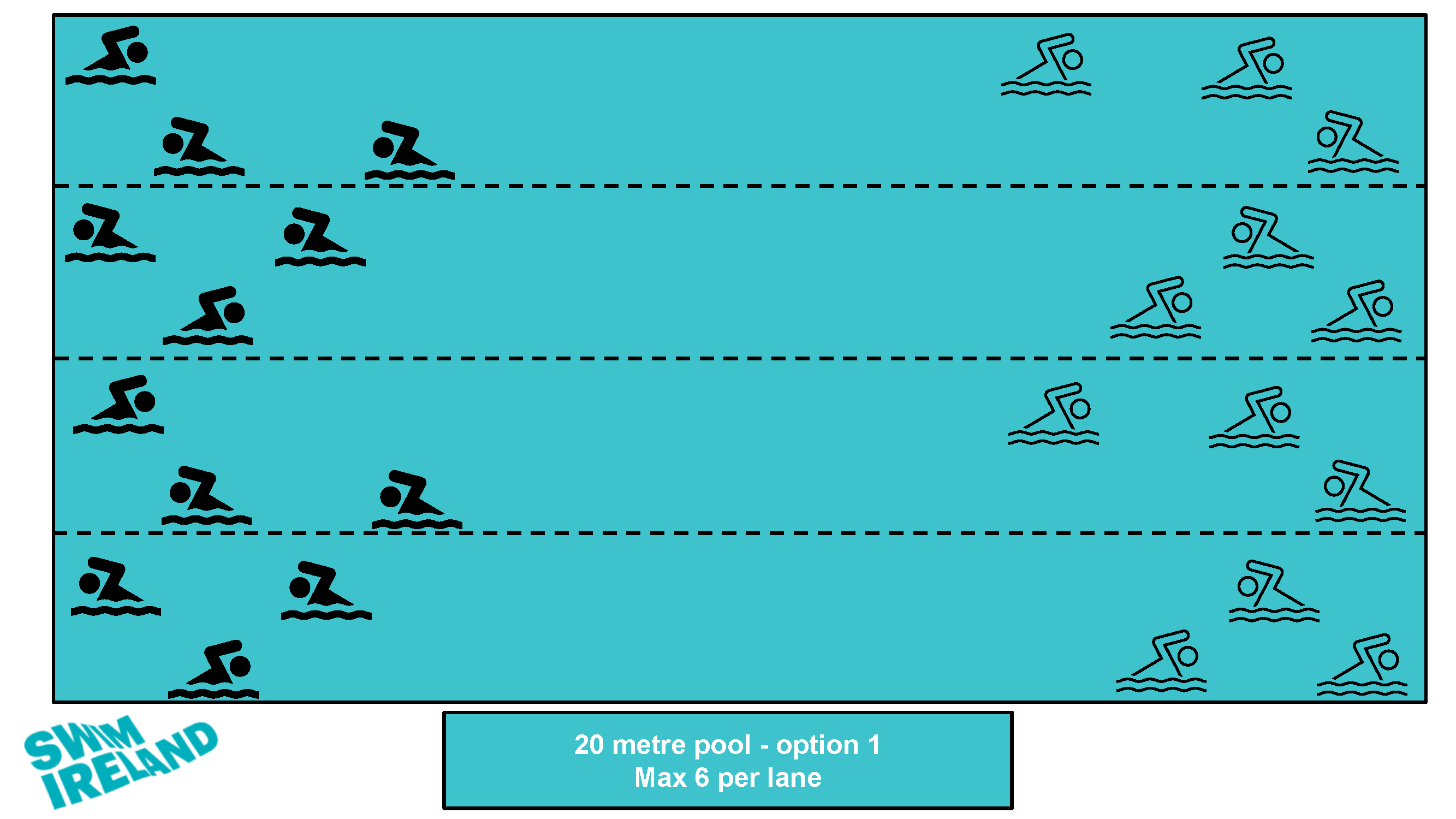 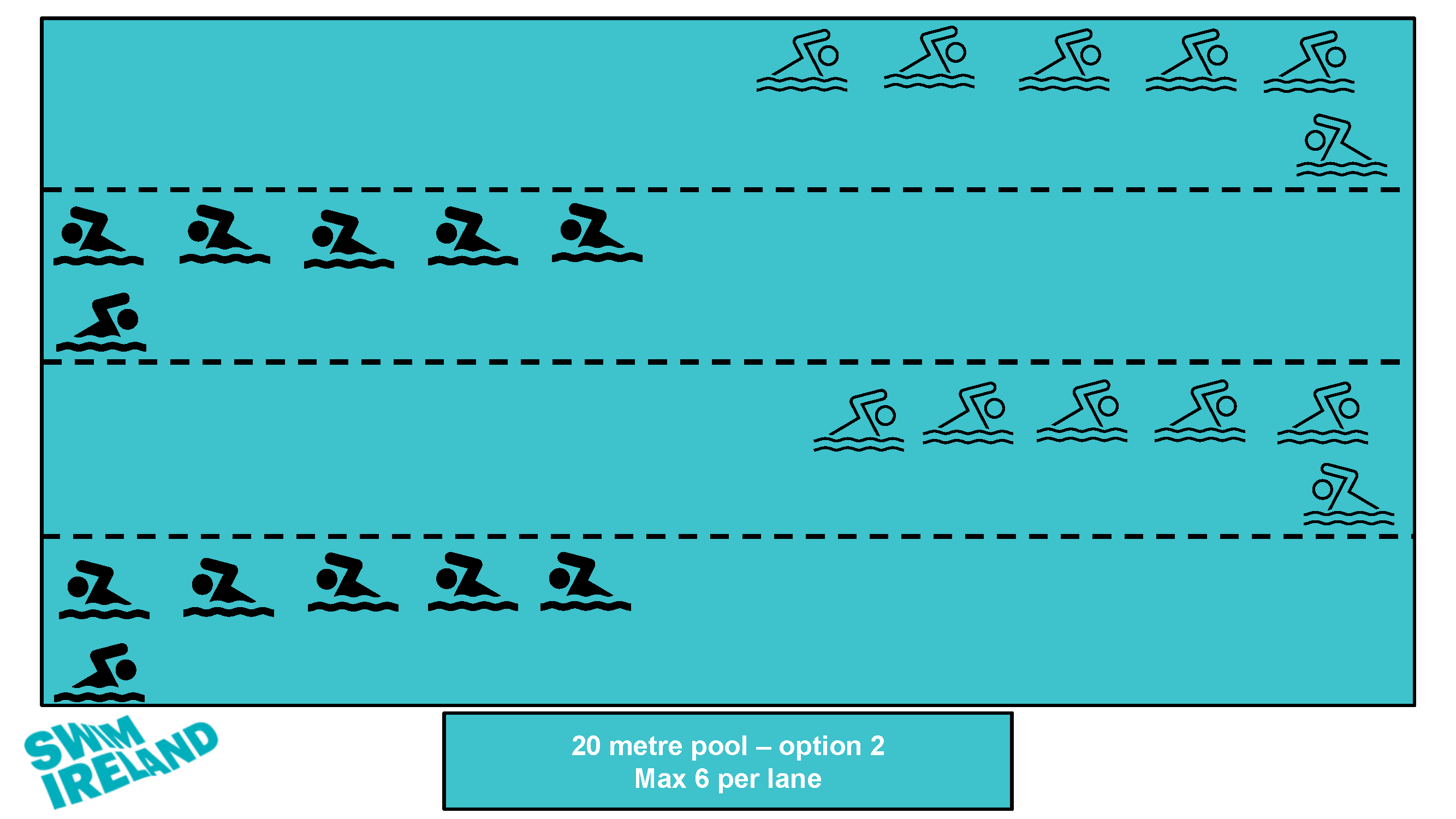 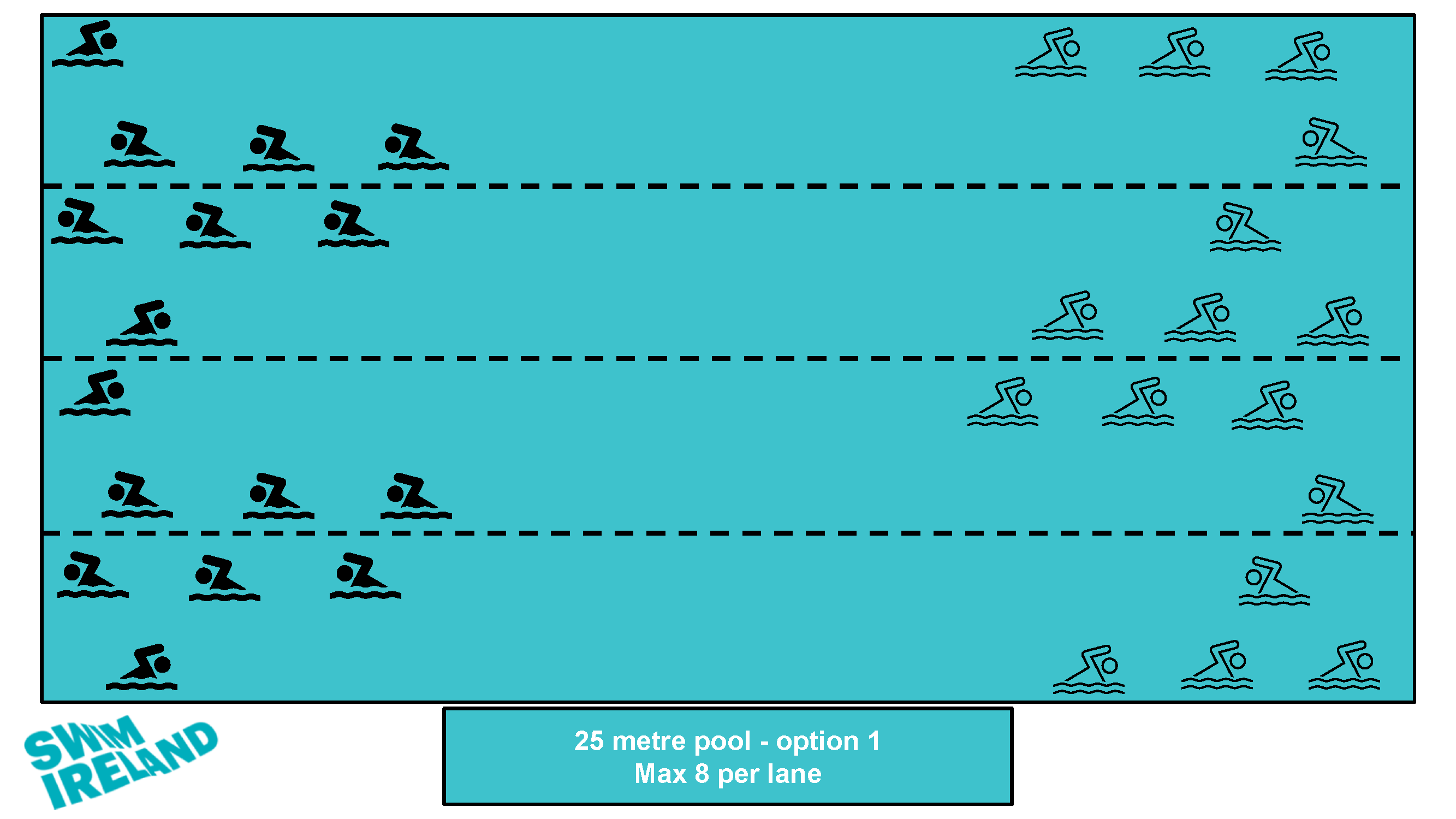 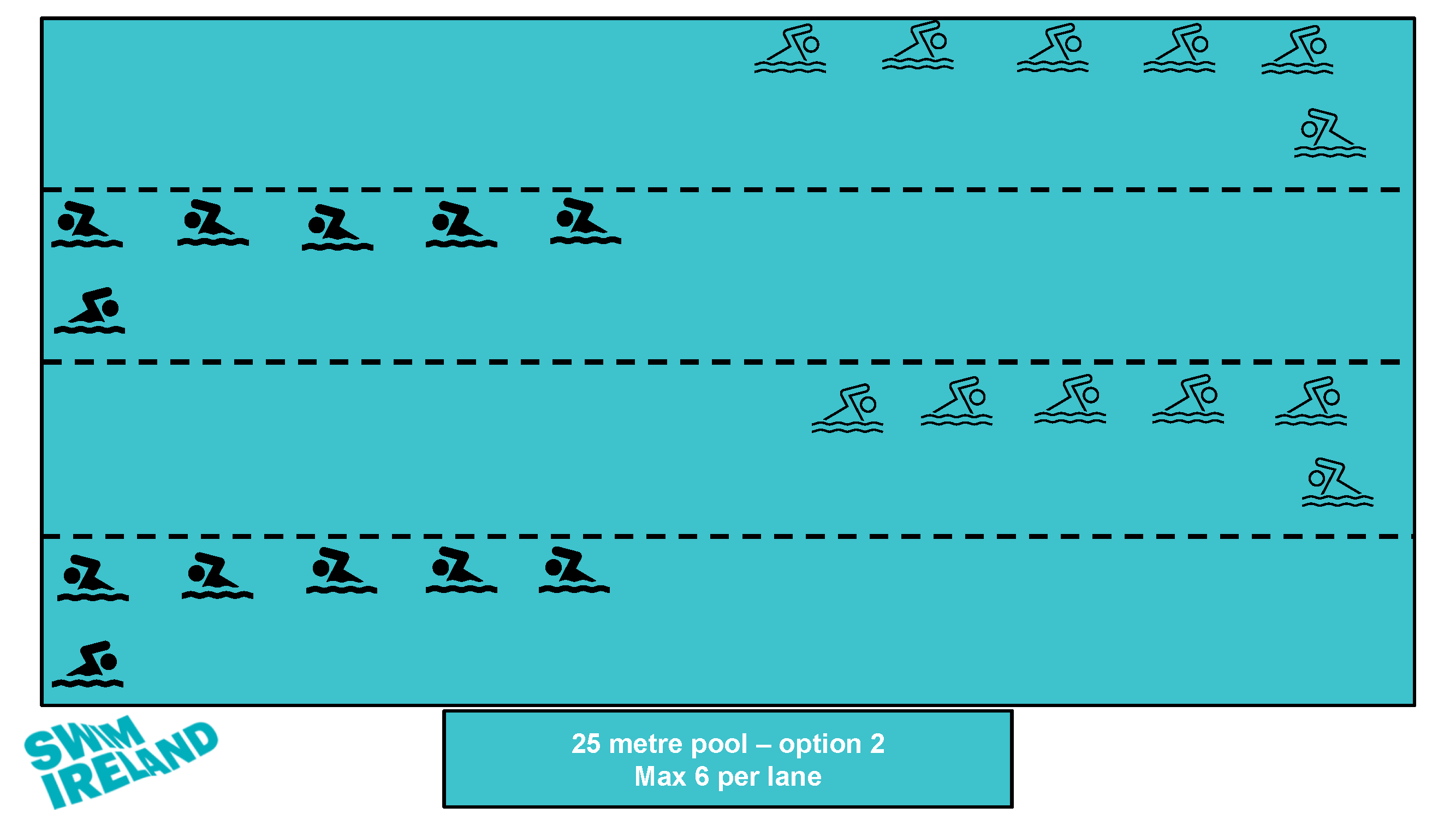 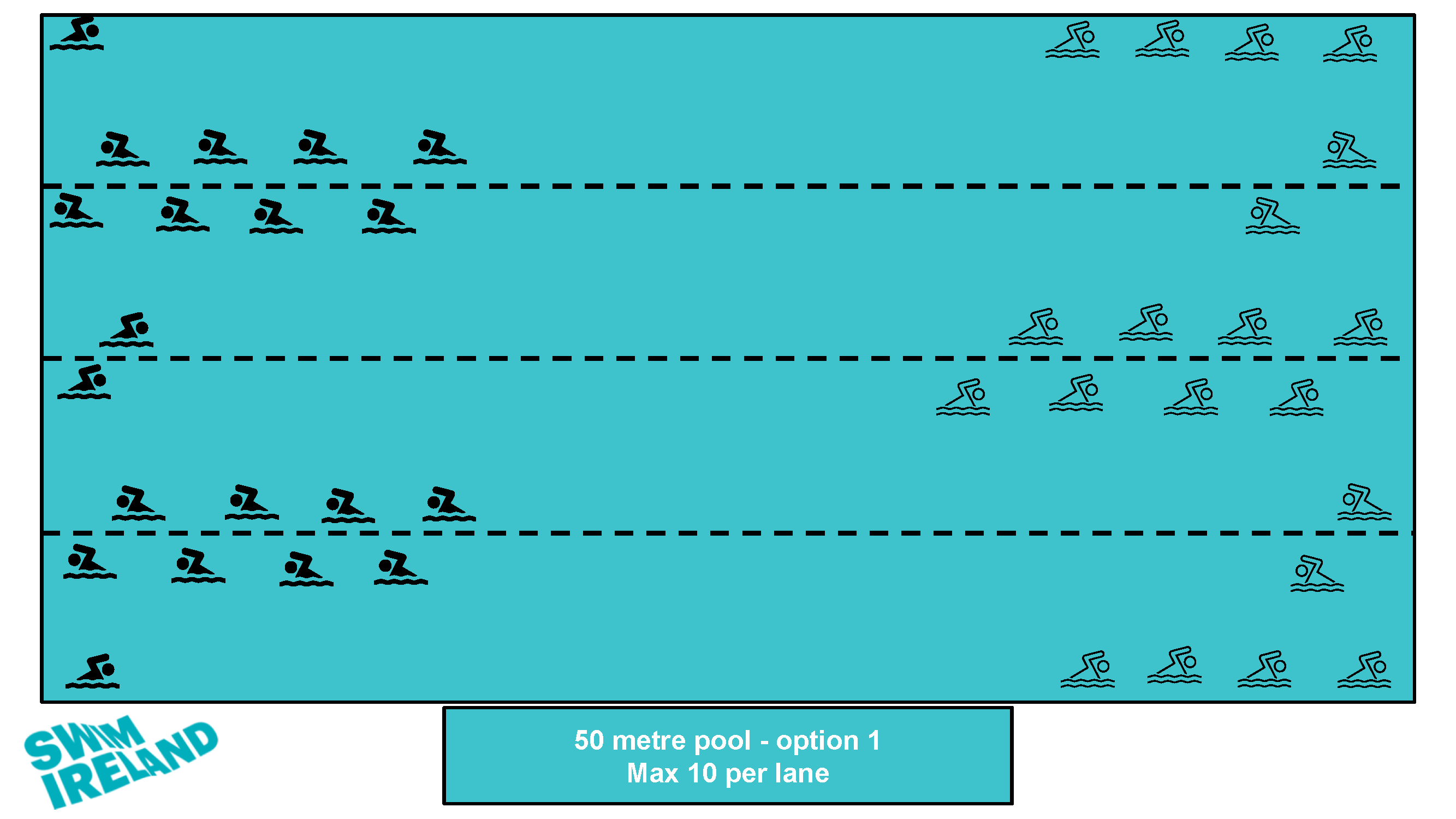 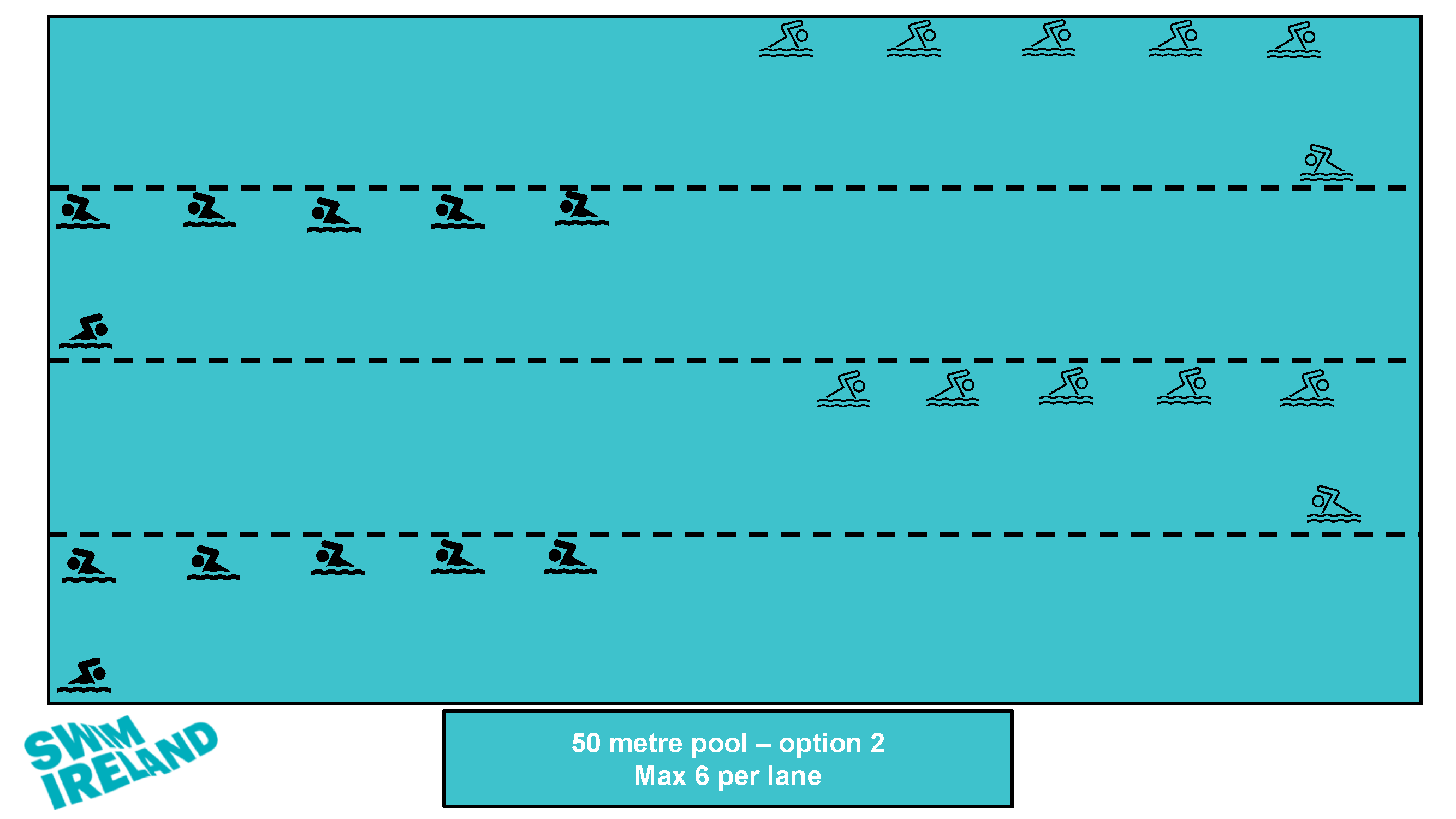 